OKRESNÉ ZDRUŽENIE TECHNICKÝCH A ŠPORTOVÝCH ČINNOSTÍ REGIÓNOV LEVICE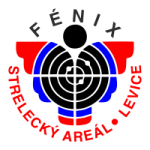 OZTŠČR Levice, občianske združenie, Poľná č.11, 934 01 LEVICEPRIHLÁŠKAMeno a priezvisko:  	rod. číslo:  	Titul:   Ulica:  	PSČ:  	Mesto:  Telefón:  	E-mail:   Prihlasujem sa za člena OZTŠČR Levice, Poľná č.11, Levice, IČO: 31196551 Svojím podpisom potvrdzujem vstup do občianskeho združenia a zaplatenie ročného členského príspevku vo výške 35€ na účet združenia. IBAN SK09 7500 0000 0040 0441 9165. Zároveň potvrdzujem, že súhlasím so spracovaním osobných údajov, ktoré sú v súlade s podmienkami Zák.č.18/2018 z.z. o ochrane osobných údajov, pre účely evidencie a správy členov, výkonu činností združenia a zároveň súhlasím s vyhotovením a využitím obrazového a zvukového záznamu pre propagačnú a prezentačnú činnosť združenia a pre ochranu majetku strelnice a jej členov. Súhlas dávam na dobu trvania môjho členstva. Miesto:  	Dátum: 	Podpis:  